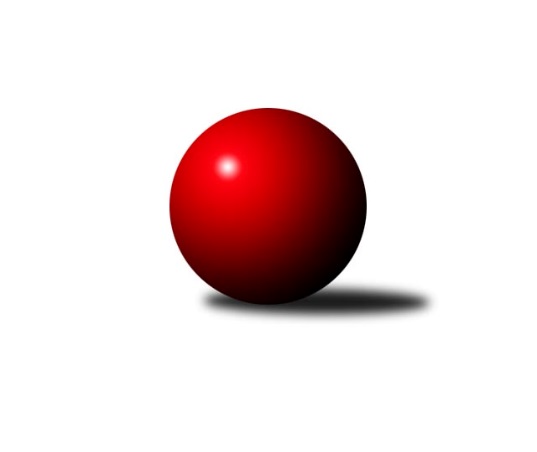 Č.5Ročník 2019/2020	29.5.2024 3. KLM C 2019/2020Statistika 5. kolaTabulka družstev:		družstvo	záp	výh	rem	proh	skore	sety	průměr	body	plné	dorážka	chyby	1.	Sokol Přemyslovice	5	4	0	1	27.5 : 12.5 	(66.0 : 54.0)	3166	8	2148	1018	35	2.	KK Jiskra Rýmařov	5	3	2	0	27.0 : 13.0 	(73.5 : 46.5)	3250	8	2166	1084	35.8	3.	TJ Horní Benešov ˝B˝	5	4	0	1	27.0 : 13.0 	(67.0 : 53.0)	3202	8	2151	1052	33.6	4.	TJ Tatran Litovel	5	2	2	1	24.0 : 16.0 	(57.5 : 62.5)	3203	6	2145	1058	30.8	5.	TJ Opava	5	2	2	1	22.0 : 18.0 	(62.5 : 57.5)	3197	6	2164	1033	36.2	6.	TJ Unie Hlubina	5	3	0	2	22.0 : 18.0 	(61.5 : 58.5)	3184	6	2154	1030	33	7.	TJ Odry	5	2	1	2	17.0 : 23.0 	(56.0 : 64.0)	3240	5	2149	1091	30.4	8.	TJ Sokol Chvalíkovice	5	2	0	3	20.0 : 20.0 	(64.0 : 56.0)	3208	4	2167	1041	36.8	9.	TJ Spartak Přerov ˝B˝	5	2	0	3	18.0 : 22.0 	(63.0 : 57.0)	3122	4	2135	987	42.2	10.	TJ Prostějov	5	1	0	4	12.5 : 27.5 	(47.0 : 73.0)	3147	2	2125	1022	34.4	11.	TJ Sokol Bohumín	5	1	0	4	12.0 : 28.0 	(54.0 : 66.0)	3165	2	2143	1022	35.4	12.	KK Zábřeh B	5	0	1	4	11.0 : 29.0 	(48.0 : 72.0)	3140	1	2149	991	48.4Tabulka doma:		družstvo	záp	výh	rem	proh	skore	sety	průměr	body	maximum	minimum	1.	Sokol Přemyslovice	3	3	0	0	19.5 : 4.5 	(44.0 : 28.0)	3243	6	3273	3221	2.	KK Jiskra Rýmařov	3	2	1	0	18.0 : 6.0 	(47.5 : 24.5)	3283	5	3370	3190	3.	TJ Opava	3	2	1	0	16.0 : 8.0 	(39.5 : 32.5)	3224	5	3280	3155	4.	TJ Horní Benešov ˝B˝	2	2	0	0	12.0 : 4.0 	(27.0 : 21.0)	3197	4	3212	3181	5.	TJ Spartak Přerov ˝B˝	3	2	0	1	16.0 : 8.0 	(44.0 : 28.0)	3236	4	3331	3139	6.	TJ Unie Hlubina	3	2	0	1	16.0 : 8.0 	(38.0 : 34.0)	3187	4	3255	3130	7.	TJ Odry	2	1	1	0	10.0 : 6.0 	(24.5 : 23.5)	3296	3	3317	3275	8.	TJ Sokol Chvalíkovice	2	1	0	1	9.0 : 7.0 	(27.0 : 21.0)	3305	2	3329	3281	9.	TJ Tatran Litovel	2	1	0	1	9.0 : 7.0 	(23.5 : 24.5)	3215	2	3243	3186	10.	TJ Sokol Bohumín	2	1	0	1	7.0 : 9.0 	(24.0 : 24.0)	3142	2	3162	3122	11.	KK Zábřeh B	2	0	1	1	5.0 : 11.0 	(21.0 : 27.0)	3130	1	3193	3066	12.	TJ Prostějov	3	0	0	3	6.0 : 18.0 	(26.5 : 45.5)	3097	0	3138	3027Tabulka venku:		družstvo	záp	výh	rem	proh	skore	sety	průměr	body	maximum	minimum	1.	TJ Horní Benešov ˝B˝	3	2	0	1	15.0 : 9.0 	(40.0 : 32.0)	3204	4	3230	3180	2.	TJ Tatran Litovel	3	1	2	0	15.0 : 9.0 	(34.0 : 38.0)	3200	4	3218	3165	3.	KK Jiskra Rýmařov	2	1	1	0	9.0 : 7.0 	(26.0 : 22.0)	3234	3	3308	3159	4.	Sokol Přemyslovice	2	1	0	1	8.0 : 8.0 	(22.0 : 26.0)	3128	2	3237	3018	5.	TJ Prostějov	2	1	0	1	6.5 : 9.5 	(20.5 : 27.5)	3172	2	3204	3140	6.	TJ Unie Hlubina	2	1	0	1	6.0 : 10.0 	(23.5 : 24.5)	3183	2	3197	3169	7.	TJ Sokol Chvalíkovice	3	1	0	2	11.0 : 13.0 	(37.0 : 35.0)	3183	2	3275	3081	8.	TJ Odry	3	1	0	2	7.0 : 17.0 	(31.5 : 40.5)	3221	2	3298	3133	9.	TJ Opava	2	0	1	1	6.0 : 10.0 	(23.0 : 25.0)	3183	1	3191	3175	10.	TJ Spartak Přerov ˝B˝	2	0	0	2	2.0 : 14.0 	(19.0 : 29.0)	3066	0	3076	3055	11.	KK Zábřeh B	3	0	0	3	6.0 : 18.0 	(27.0 : 45.0)	3144	0	3230	3026	12.	TJ Sokol Bohumín	3	0	0	3	5.0 : 19.0 	(30.0 : 42.0)	3172	0	3251	3038Tabulka podzimní části:		družstvo	záp	výh	rem	proh	skore	sety	průměr	body	doma	venku	1.	Sokol Přemyslovice	5	4	0	1	27.5 : 12.5 	(66.0 : 54.0)	3166	8 	3 	0 	0 	1 	0 	1	2.	KK Jiskra Rýmařov	5	3	2	0	27.0 : 13.0 	(73.5 : 46.5)	3250	8 	2 	1 	0 	1 	1 	0	3.	TJ Horní Benešov ˝B˝	5	4	0	1	27.0 : 13.0 	(67.0 : 53.0)	3202	8 	2 	0 	0 	2 	0 	1	4.	TJ Tatran Litovel	5	2	2	1	24.0 : 16.0 	(57.5 : 62.5)	3203	6 	1 	0 	1 	1 	2 	0	5.	TJ Opava	5	2	2	1	22.0 : 18.0 	(62.5 : 57.5)	3197	6 	2 	1 	0 	0 	1 	1	6.	TJ Unie Hlubina	5	3	0	2	22.0 : 18.0 	(61.5 : 58.5)	3184	6 	2 	0 	1 	1 	0 	1	7.	TJ Odry	5	2	1	2	17.0 : 23.0 	(56.0 : 64.0)	3240	5 	1 	1 	0 	1 	0 	2	8.	TJ Sokol Chvalíkovice	5	2	0	3	20.0 : 20.0 	(64.0 : 56.0)	3208	4 	1 	0 	1 	1 	0 	2	9.	TJ Spartak Přerov ˝B˝	5	2	0	3	18.0 : 22.0 	(63.0 : 57.0)	3122	4 	2 	0 	1 	0 	0 	2	10.	TJ Prostějov	5	1	0	4	12.5 : 27.5 	(47.0 : 73.0)	3147	2 	0 	0 	3 	1 	0 	1	11.	TJ Sokol Bohumín	5	1	0	4	12.0 : 28.0 	(54.0 : 66.0)	3165	2 	1 	0 	1 	0 	0 	3	12.	KK Zábřeh B	5	0	1	4	11.0 : 29.0 	(48.0 : 72.0)	3140	1 	0 	1 	1 	0 	0 	3Tabulka jarní části:		družstvo	záp	výh	rem	proh	skore	sety	průměr	body	doma	venku	1.	Sokol Přemyslovice	0	0	0	0	0.0 : 0.0 	(0.0 : 0.0)	0	0 	0 	0 	0 	0 	0 	0 	2.	KK Jiskra Rýmařov	0	0	0	0	0.0 : 0.0 	(0.0 : 0.0)	0	0 	0 	0 	0 	0 	0 	0 	3.	TJ Prostějov	0	0	0	0	0.0 : 0.0 	(0.0 : 0.0)	0	0 	0 	0 	0 	0 	0 	0 	4.	TJ Opava	0	0	0	0	0.0 : 0.0 	(0.0 : 0.0)	0	0 	0 	0 	0 	0 	0 	0 	5.	TJ Sokol Bohumín	0	0	0	0	0.0 : 0.0 	(0.0 : 0.0)	0	0 	0 	0 	0 	0 	0 	0 	6.	TJ Odry	0	0	0	0	0.0 : 0.0 	(0.0 : 0.0)	0	0 	0 	0 	0 	0 	0 	0 	7.	TJ Tatran Litovel	0	0	0	0	0.0 : 0.0 	(0.0 : 0.0)	0	0 	0 	0 	0 	0 	0 	0 	8.	TJ Spartak Přerov ˝B˝	0	0	0	0	0.0 : 0.0 	(0.0 : 0.0)	0	0 	0 	0 	0 	0 	0 	0 	9.	TJ Unie Hlubina	0	0	0	0	0.0 : 0.0 	(0.0 : 0.0)	0	0 	0 	0 	0 	0 	0 	0 	10.	TJ Sokol Chvalíkovice	0	0	0	0	0.0 : 0.0 	(0.0 : 0.0)	0	0 	0 	0 	0 	0 	0 	0 	11.	KK Zábřeh B	0	0	0	0	0.0 : 0.0 	(0.0 : 0.0)	0	0 	0 	0 	0 	0 	0 	0 	12.	TJ Horní Benešov ˝B˝	0	0	0	0	0.0 : 0.0 	(0.0 : 0.0)	0	0 	0 	0 	0 	0 	0 	0 Zisk bodů pro družstvo:		jméno hráče	družstvo	body	zápasy	v %	dílčí body	sety	v %	1.	Petr Bracek 	TJ Opava  	5	/	5	(100%)	18	/	20	(90%)	2.	Jiří Staněk 	TJ Sokol Chvalíkovice 	5	/	5	(100%)	15	/	20	(75%)	3.	Antonín Sochor 	KK Jiskra Rýmařov  	5	/	5	(100%)	15	/	20	(75%)	4.	Ivan Říha 	Sokol Přemyslovice  	5	/	5	(100%)	13	/	20	(65%)	5.	Eduard Tomek 	Sokol Přemyslovice  	4	/	4	(100%)	14	/	16	(88%)	6.	Václav Švub 	KK Zábřeh B 	4	/	4	(100%)	13	/	16	(81%)	7.	Bohuslav Čuba 	TJ Horní Benešov ˝B˝ 	4	/	4	(100%)	11.5	/	16	(72%)	8.	Michal Davidík 	KK Jiskra Rýmařov  	4	/	5	(80%)	15.5	/	20	(78%)	9.	Jaroslav Tezzele 	KK Jiskra Rýmařov  	4	/	5	(80%)	12.5	/	20	(63%)	10.	Ladislav Stárek 	KK Jiskra Rýmařov  	4	/	5	(80%)	12	/	20	(60%)	11.	Michal Zatyko 	TJ Unie Hlubina 	3	/	3	(100%)	9	/	12	(75%)	12.	Jan Sedláček 	Sokol Přemyslovice  	3	/	4	(75%)	11	/	16	(69%)	13.	Michal Klich 	TJ Horní Benešov ˝B˝ 	3	/	4	(75%)	9.5	/	16	(59%)	14.	Kamil Axmann 	TJ Tatran Litovel  	3	/	4	(75%)	9	/	16	(56%)	15.	Aleš Staněk 	TJ Sokol Chvalíkovice 	3	/	4	(75%)	9	/	16	(56%)	16.	Martin Bartoš 	TJ Spartak Přerov ˝B˝ 	3	/	4	(75%)	9	/	16	(56%)	17.	Radek Grulich 	Sokol Přemyslovice  	3	/	4	(75%)	8	/	16	(50%)	18.	Aleš Čapka 	TJ Prostějov  	3	/	5	(60%)	13	/	20	(65%)	19.	Josef Matušek 	TJ Horní Benešov ˝B˝ 	3	/	5	(60%)	12	/	20	(60%)	20.	Luděk Zeman 	TJ Horní Benešov ˝B˝ 	3	/	5	(60%)	11	/	20	(55%)	21.	David Kaluža 	TJ Horní Benešov ˝B˝ 	3	/	5	(60%)	11	/	20	(55%)	22.	Přemysl Žáček 	TJ Unie Hlubina 	3	/	5	(60%)	11	/	20	(55%)	23.	Martin Marek 	TJ Unie Hlubina 	3	/	5	(60%)	11	/	20	(55%)	24.	Jan Zaškolný 	TJ Sokol Bohumín  	3	/	5	(60%)	10.5	/	20	(53%)	25.	Karel Chlevišťan 	TJ Odry  	3	/	5	(60%)	10.5	/	20	(53%)	26.	Petr Pospíšilík 	TJ Prostějov  	3	/	5	(60%)	10	/	20	(50%)	27.	Pavel Marek 	TJ Unie Hlubina 	3	/	5	(60%)	10	/	20	(50%)	28.	Tomáš Valíček 	TJ Opava  	3	/	5	(60%)	9	/	20	(45%)	29.	Jan Körner 	KK Zábřeh B 	3	/	5	(60%)	9	/	20	(45%)	30.	Michal Kolář 	Sokol Přemyslovice  	2.5	/	5	(50%)	8.5	/	20	(43%)	31.	František Baleka 	TJ Tatran Litovel  	2	/	2	(100%)	7.5	/	8	(94%)	32.	Vladimír Valenta 	TJ Sokol Chvalíkovice 	2	/	2	(100%)	6	/	8	(75%)	33.	Jaroslav Krejčí 	TJ Spartak Přerov ˝B˝ 	2	/	3	(67%)	8	/	12	(67%)	34.	Marek Frydrych 	TJ Odry  	2	/	3	(67%)	7	/	12	(58%)	35.	Jiří Michalčík 	KK Zábřeh B 	2	/	3	(67%)	7	/	12	(58%)	36.	Jiří Čamek 	TJ Tatran Litovel  	2	/	3	(67%)	6	/	12	(50%)	37.	Vojtěch Zaškolný 	TJ Sokol Bohumín  	2	/	3	(67%)	5.5	/	12	(46%)	38.	Roman Rolenc 	TJ Prostějov  	2	/	3	(67%)	5	/	12	(42%)	39.	Petr Dvorský 	TJ Odry  	2	/	4	(50%)	10	/	16	(63%)	40.	David Hendrych 	TJ Sokol Chvalíkovice 	2	/	4	(50%)	10	/	16	(63%)	41.	Stanislav Sliwka 	TJ Sokol Bohumín  	2	/	4	(50%)	9	/	16	(56%)	42.	Tomáš Fraus 	Sokol Přemyslovice  	2	/	4	(50%)	8.5	/	16	(53%)	43.	Vladimír Mánek 	TJ Spartak Přerov ˝B˝ 	2	/	4	(50%)	8	/	16	(50%)	44.	Miroslav Talášek 	TJ Tatran Litovel  	2	/	4	(50%)	8	/	16	(50%)	45.	Miroslav Sigmund 	TJ Tatran Litovel  	2	/	4	(50%)	7	/	16	(44%)	46.	Aleš Kohutek 	TJ Sokol Bohumín  	2	/	5	(40%)	12.5	/	20	(63%)	47.	Zdeněk Macháček 	TJ Spartak Přerov ˝B˝ 	2	/	5	(40%)	12	/	20	(60%)	48.	Michal Pavič 	TJ Odry  	2	/	5	(40%)	10.5	/	20	(53%)	49.	Michal Blažek 	TJ Opava  	2	/	5	(40%)	10	/	20	(50%)	50.	Milan Jahn 	TJ Opava  	2	/	5	(40%)	10	/	20	(50%)	51.	Michal Loučka 	TJ Spartak Přerov ˝B˝ 	2	/	5	(40%)	9.5	/	20	(48%)	52.	Otto Mückstein 	TJ Sokol Chvalíkovice 	2	/	5	(40%)	9	/	20	(45%)	53.	David Čulík 	TJ Tatran Litovel  	2	/	5	(40%)	9	/	20	(45%)	54.	Petr Basta 	TJ Unie Hlubina 	2	/	5	(40%)	8	/	20	(40%)	55.	Jan Sochor 	KK Jiskra Rýmařov  	1	/	1	(100%)	4	/	4	(100%)	56.	Jakub Fabík 	TJ Spartak Přerov ˝B˝ 	1	/	1	(100%)	4	/	4	(100%)	57.	Gustav Vojtek 	KK Jiskra Rýmařov  	1	/	1	(100%)	3	/	4	(75%)	58.	Max Trunečka 	TJ Prostějov  	1	/	1	(100%)	3	/	4	(75%)	59.	Robert Kučerka 	TJ Horní Benešov ˝B˝ 	1	/	1	(100%)	2	/	4	(50%)	60.	Martin Švrčina 	TJ Horní Benešov ˝B˝ 	1	/	1	(100%)	2	/	4	(50%)	61.	Jiří Polášek 	KK Jiskra Rýmařov  	1	/	1	(100%)	2	/	4	(50%)	62.	Petr Wolf 	TJ Opava  	1	/	2	(50%)	5	/	8	(63%)	63.	Jonas Mückstein 	TJ Sokol Chvalíkovice 	1	/	2	(50%)	4	/	8	(50%)	64.	Petr Axmann 	TJ Tatran Litovel  	1	/	2	(50%)	3	/	8	(38%)	65.	Jakub Mokoš 	TJ Tatran Litovel  	1	/	2	(50%)	3	/	8	(38%)	66.	Petr Dankovič 	TJ Horní Benešov ˝B˝ 	1	/	2	(50%)	3	/	8	(38%)	67.	Svatopluk Kříž 	TJ Opava  	1	/	2	(50%)	2	/	8	(25%)	68.	Tomáš Rechtoris 	TJ Unie Hlubina 	1	/	3	(33%)	6.5	/	12	(54%)	69.	Jan Žídek 	TJ Unie Hlubina 	1	/	3	(33%)	5	/	12	(42%)	70.	Jiří Michálek 	KK Zábřeh B 	1	/	3	(33%)	5	/	12	(42%)	71.	Petr Chlachula 	KK Jiskra Rýmařov  	1	/	4	(25%)	7	/	16	(44%)	72.	Stanislav Beňa st.	TJ Spartak Přerov ˝B˝ 	1	/	4	(25%)	6.5	/	16	(41%)	73.	Daniel Malina 	TJ Odry  	1	/	4	(25%)	6	/	16	(38%)	74.	Vojtěch Venclík 	TJ Spartak Přerov ˝B˝ 	1	/	4	(25%)	6	/	16	(38%)	75.	Maciej Basista 	TJ Opava  	1	/	4	(25%)	5.5	/	16	(34%)	76.	Michal Smejkal 	TJ Prostějov  	1	/	4	(25%)	5.5	/	16	(34%)	77.	Jiří Fiala 	TJ Tatran Litovel  	1	/	4	(25%)	5	/	16	(31%)	78.	Radek Hendrych 	TJ Sokol Chvalíkovice 	1	/	5	(20%)	9.5	/	20	(48%)	79.	Daniel Ševčík st.	TJ Odry  	1	/	5	(20%)	8	/	20	(40%)	80.	Lukáš Krejčí 	KK Zábřeh B 	1	/	5	(20%)	6	/	20	(30%)	81.	Karel Zubalík 	TJ Prostějov  	0.5	/	4	(13%)	4.5	/	16	(28%)	82.	Vojtěch Rozkopal 	TJ Odry  	0	/	1	(0%)	2	/	4	(50%)	83.	Jiří Srovnal 	KK Zábřeh B 	0	/	1	(0%)	2	/	4	(50%)	84.	Rudolf Haim 	TJ Opava  	0	/	1	(0%)	1	/	4	(25%)	85.	Vladimír Kostka 	TJ Sokol Chvalíkovice 	0	/	1	(0%)	1	/	4	(25%)	86.	Martin Vitásek 	KK Zábřeh B 	0	/	1	(0%)	1	/	4	(25%)	87.	Jaroslav Heblák 	KK Jiskra Rýmařov  	0	/	1	(0%)	0	/	4	(0%)	88.	Stanislav Ovšák 	TJ Odry  	0	/	2	(0%)	1	/	8	(13%)	89.	Jan Fadrný 	TJ Horní Benešov ˝B˝ 	0	/	3	(0%)	5	/	12	(42%)	90.	Petr Kuttler 	TJ Sokol Bohumín  	0	/	3	(0%)	4	/	12	(33%)	91.	Bronislav Diviš 	TJ Prostějov  	0	/	3	(0%)	3	/	12	(25%)	92.	Jiří Šoupal 	Sokol Přemyslovice  	0	/	3	(0%)	2	/	12	(17%)	93.	Miroslav Znojil 	TJ Prostějov  	0	/	3	(0%)	2	/	12	(17%)	94.	Karol Nitka 	TJ Sokol Bohumín  	0	/	4	(0%)	2.5	/	16	(16%)	95.	Fridrich Péli 	TJ Sokol Bohumín  	0	/	5	(0%)	7	/	20	(35%)	96.	Miroslav Štěpán 	KK Zábřeh B 	0	/	5	(0%)	5	/	20	(25%)Průměry na kuželnách:		kuželna	průměr	plné	dorážka	chyby	výkon na hráče	1.	TJ Valašské Meziříčí, 1-4	3272	2193	1079	34.0	(545.5)	2.	KK Jiskra Rýmařov, 1-4	3248	2187	1061	35.2	(541.4)	3.	TJ Opava, 1-4	3241	2181	1060	35.1	(540.3)	4.	TJ Spartak Přerov, 1-6	3195	2157	1037	38.0	(532.5)	5.	Sokol Přemyslovice, 1-4	3194	2137	1056	30.5	(532.4)	6.	KK Zábřeh, 1-4	3163	2130	1032	42.3	(527.2)	7.	 Horní Benešov, 1-4	3162	2148	1014	43.5	(527.0)	8.	TJ Sokol Bohumín, 1-4	3149	2154	995	41.5	(524.9)	9.	TJ  Prostějov, 1-4	3141	2131	1010	31.3	(523.6)	10.	TJ VOKD Poruba, 1-4	3136	2127	1009	38.7	(522.8)Nejlepší výkony na kuželnách:TJ Valašské Meziříčí, 1-4TJ Odry 	3317	2. kolo	Karel Chlevišťan 	TJ Odry 	593	2. koloKK Jiskra Rýmařov 	3308	2. kolo	Karel Chlevišťan 	TJ Odry 	593	4. koloTJ Odry 	3275	4. kolo	Michal Davidík 	KK Jiskra Rýmařov 	585	2. koloTJ Opava 	3191	4. kolo	Michal Pavič 	TJ Odry 	576	2. kolo		. kolo	Antonín Sochor 	KK Jiskra Rýmařov 	573	2. kolo		. kolo	Daniel Ševčík st.	TJ Odry 	571	2. kolo		. kolo	Maciej Basista 	TJ Opava 	570	4. kolo		. kolo	Daniel Malina 	TJ Odry 	569	4. kolo		. kolo	Michal Pavič 	TJ Odry 	561	4. kolo		. kolo	Gustav Vojtek 	KK Jiskra Rýmařov 	555	2. koloKK Jiskra Rýmařov, 1-4KK Jiskra Rýmařov 	3370	5. kolo	Aleš Kohutek 	TJ Sokol Bohumín 	585	3. koloKK Jiskra Rýmařov 	3289	3. kolo	Jaroslav Tezzele 	KK Jiskra Rýmařov 	584	3. koloTJ Sokol Bohumín 	3228	3. kolo	Michal Davidík 	KK Jiskra Rýmařov 	584	5. koloTJ Tatran Litovel 	3216	1. kolo	Ladislav Stárek 	KK Jiskra Rýmařov 	580	3. koloTJ Unie Hlubina	3197	5. kolo	Miroslav Sigmund 	TJ Tatran Litovel 	579	1. koloKK Jiskra Rýmařov 	3190	1. kolo	Michal Davidík 	KK Jiskra Rýmařov 	575	1. kolo		. kolo	Tomáš Rechtoris 	TJ Unie Hlubina	573	5. kolo		. kolo	Jaroslav Tezzele 	KK Jiskra Rýmařov 	571	5. kolo		. kolo	Antonín Sochor 	KK Jiskra Rýmařov 	568	1. kolo		. kolo	Fridrich Péli 	TJ Sokol Bohumín 	567	3. koloTJ Opava, 1-4TJ Sokol Chvalíkovice	3329	3. kolo	Jiří Staněk 	TJ Sokol Chvalíkovice	634	1. koloTJ Odry 	3298	5. kolo	Jiří Staněk 	TJ Sokol Chvalíkovice	610	3. koloTJ Sokol Chvalíkovice	3281	5. kolo	Petr Bracek 	TJ Opava 	600	5. koloTJ Opava 	3280	5. kolo	Karel Chlevišťan 	TJ Odry 	589	5. koloTJ Sokol Bohumín 	3251	5. kolo	Jan Zaškolný 	TJ Sokol Bohumín 	588	5. koloTJ Opava 	3237	1. kolo	Petr Bracek 	TJ Opava 	587	1. koloKK Zábřeh B	3230	3. kolo	Marek Frydrych 	TJ Odry 	587	5. koloTJ Sokol Chvalíkovice	3193	1. kolo	Jiří Čamek 	TJ Tatran Litovel 	574	3. koloTJ Tatran Litovel 	3165	3. kolo	Jiří Michalčík 	KK Zábřeh B	572	3. koloTJ Opava 	3155	3. kolo	Jiří Staněk 	TJ Sokol Chvalíkovice	571	5. koloTJ Spartak Přerov, 1-6TJ Spartak Přerov ˝B˝	3331	3. kolo	Zdeněk Macháček 	TJ Spartak Přerov ˝B˝	604	3. koloTJ Spartak Přerov ˝B˝	3237	1. kolo	Petr Pospíšilík 	TJ Prostějov 	580	5. koloTJ Odry 	3233	3. kolo	Vladimír Mánek 	TJ Spartak Přerov ˝B˝	575	5. koloTJ Prostějov 	3204	5. kolo	Jaroslav Krejčí 	TJ Spartak Přerov ˝B˝	572	3. koloTJ Spartak Přerov ˝B˝	3139	5. kolo	Vojtěch Venclík 	TJ Spartak Přerov ˝B˝	567	1. koloKK Zábřeh B	3026	1. kolo	Vladimír Mánek 	TJ Spartak Přerov ˝B˝	562	3. kolo		. kolo	Michal Loučka 	TJ Spartak Přerov ˝B˝	562	1. kolo		. kolo	Michal Smejkal 	TJ Prostějov 	559	5. kolo		. kolo	Jakub Fabík 	TJ Spartak Přerov ˝B˝	557	1. kolo		. kolo	Vojtěch Rozkopal 	TJ Odry 	555	3. koloSokol Přemyslovice, 1-4TJ Sokol Chvalíkovice	3275	4. kolo	Ivan Říha 	Sokol Přemyslovice 	601	3. koloSokol Přemyslovice 	3273	5. kolo	Eduard Tomek 	Sokol Přemyslovice 	591	5. koloTJ Tatran Litovel 	3243	4. kolo	Jan Sedláček 	Sokol Přemyslovice 	574	5. koloSokol Přemyslovice 	3236	3. kolo	Radek Grulich 	Sokol Přemyslovice 	571	1. koloSokol Přemyslovice 	3221	1. kolo	Jiří Staněk 	TJ Sokol Chvalíkovice	571	4. koloTJ Tatran Litovel 	3186	2. kolo	Radek Hendrych 	TJ Sokol Chvalíkovice	565	4. koloTJ Horní Benešov ˝B˝	3180	5. kolo	Miroslav Talášek 	TJ Tatran Litovel 	563	4. koloTJ Prostějov 	3140	3. kolo	Ivan Říha 	Sokol Přemyslovice 	562	1. koloTJ Odry 	3133	1. kolo	Daniel Ševčík st.	TJ Odry 	561	1. koloTJ Spartak Přerov ˝B˝	3055	2. kolo	Aleš Staněk 	TJ Sokol Chvalíkovice	560	4. koloKK Zábřeh, 1-4TJ Tatran Litovel 	3218	5. kolo	Václav Švub 	KK Zábřeh B	579	5. koloKK Zábřeh B	3193	5. kolo	Petr Bracek 	TJ Opava 	578	2. koloTJ Opava 	3175	2. kolo	Kamil Axmann 	TJ Tatran Litovel 	563	5. koloKK Zábřeh B	3066	2. kolo	Václav Švub 	KK Zábřeh B	558	2. kolo		. kolo	Jiří Michálek 	KK Zábřeh B	553	5. kolo		. kolo	Milan Jahn 	TJ Opava 	551	2. kolo		. kolo	Miroslav Talášek 	TJ Tatran Litovel 	545	5. kolo		. kolo	Jan Körner 	KK Zábřeh B	540	2. kolo		. kolo	David Čulík 	TJ Tatran Litovel 	540	5. kolo		. kolo	Jan Körner 	KK Zábřeh B	537	5. kolo Horní Benešov, 1-4TJ Horní Benešov ˝B˝	3212	4. kolo	Aleš Staněk 	TJ Sokol Chvalíkovice	570	2. koloTJ Horní Benešov ˝B˝	3181	2. kolo	Bohuslav Čuba 	TJ Horní Benešov ˝B˝	568	4. koloKK Zábřeh B	3175	4. kolo	Jiří Staněk 	TJ Sokol Chvalíkovice	557	2. koloTJ Sokol Chvalíkovice	3081	2. kolo	David Kaluža 	TJ Horní Benešov ˝B˝	556	2. kolo		. kolo	Josef Matušek 	TJ Horní Benešov ˝B˝	553	2. kolo		. kolo	Josef Matušek 	TJ Horní Benešov ˝B˝	550	4. kolo		. kolo	Michal Klich 	TJ Horní Benešov ˝B˝	545	4. kolo		. kolo	David Kaluža 	TJ Horní Benešov ˝B˝	543	4. kolo		. kolo	Jiří Michalčík 	KK Zábřeh B	542	4. kolo		. kolo	Jan Körner 	KK Zábřeh B	542	4. koloTJ Sokol Bohumín, 1-4Sokol Přemyslovice 	3237	2. kolo	Eduard Tomek 	Sokol Přemyslovice 	606	2. koloTJ Sokol Bohumín 	3162	2. kolo	Stanislav Sliwka 	TJ Sokol Bohumín 	578	4. koloTJ Sokol Bohumín 	3122	4. kolo	Jaroslav Krejčí 	TJ Spartak Přerov ˝B˝	560	4. koloTJ Spartak Přerov ˝B˝	3076	4. kolo	Jan Zaškolný 	TJ Sokol Bohumín 	559	2. kolo		. kolo	Radek Grulich 	Sokol Přemyslovice 	546	2. kolo		. kolo	Tomáš Fraus 	Sokol Přemyslovice 	540	2. kolo		. kolo	Aleš Kohutek 	TJ Sokol Bohumín 	540	2. kolo		. kolo	Aleš Kohutek 	TJ Sokol Bohumín 	532	4. kolo		. kolo	Zdeněk Macháček 	TJ Spartak Přerov ˝B˝	532	4. kolo		. kolo	Jan Sedláček 	Sokol Přemyslovice 	530	2. koloTJ  Prostějov, 1-4TJ Horní Benešov ˝B˝	3230	1. kolo	Ladislav Stárek 	KK Jiskra Rýmařov 	584	4. koloTJ Unie Hlubina	3169	2. kolo	Bohuslav Čuba 	TJ Horní Benešov ˝B˝	577	1. koloKK Jiskra Rýmařov 	3159	4. kolo	Michal Klich 	TJ Horní Benešov ˝B˝	575	1. koloTJ Prostějov 	3138	4. kolo	Petr Pospíšilík 	TJ Prostějov 	573	4. koloTJ Prostějov 	3126	1. kolo	Tomáš Rechtoris 	TJ Unie Hlubina	556	2. koloTJ Prostějov 	3027	2. kolo	Antonín Sochor 	KK Jiskra Rýmařov 	554	4. kolo		. kolo	David Kaluža 	TJ Horní Benešov ˝B˝	553	1. kolo		. kolo	Aleš Čapka 	TJ Prostějov 	549	1. kolo		. kolo	Přemysl Žáček 	TJ Unie Hlubina	545	2. kolo		. kolo	Michal Smejkal 	TJ Prostějov 	542	1. koloTJ VOKD Poruba, 1-4TJ Unie Hlubina	3255	4. kolo	Přemysl Žáček 	TJ Unie Hlubina	573	1. koloTJ Horní Benešov ˝B˝	3203	3. kolo	Přemysl Žáček 	TJ Unie Hlubina	568	4. koloTJ Unie Hlubina	3176	1. kolo	Ivan Říha 	Sokol Přemyslovice 	565	4. koloTJ Unie Hlubina	3130	3. kolo	Přemysl Žáček 	TJ Unie Hlubina	552	3. koloTJ Sokol Bohumín 	3038	1. kolo	Martin Marek 	TJ Unie Hlubina	552	4. koloSokol Přemyslovice 	3018	4. kolo	David Kaluža 	TJ Horní Benešov ˝B˝	551	3. kolo		. kolo	Bohuslav Čuba 	TJ Horní Benešov ˝B˝	550	3. kolo		. kolo	Luděk Zeman 	TJ Horní Benešov ˝B˝	543	3. kolo		. kolo	Pavel Marek 	TJ Unie Hlubina	541	1. kolo		. kolo	Michal Zatyko 	TJ Unie Hlubina	541	4. koloČetnost výsledků:	8.0 : 0.0	2x	7.0 : 1.0	4x	6.5 : 1.5	1x	6.0 : 2.0	10x	4.0 : 4.0	4x	3.0 : 5.0	3x	2.0 : 6.0	2x	1.0 : 7.0	4x